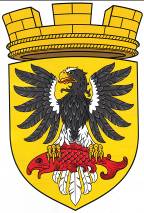                      Р О С С И Й С К А Я   Ф Е Д Е Р А Ц И ЯКАМЧАТСКИЙ КРАЙП О С Т А Н О В Л Е Н И ЕАДМИНИСТРАЦИИ ЕЛИЗОВСКОГО ГОРОДСКОГО ПОСЕЛЕНИЯот  09 апреля 2019 г.                                                                                                   № 383-п                                                               г. ЕлизовоОб изменении вида разрешенного использования земельному участку              с кадастровым номером 41:05:0101001:10977 Руководствуясь статьей 37 Градостроительного кодекса Российской Федерации, ч. 2 ст. 7 Земельного кодекса Российской Федерации, Федеральным   законом  от   06.10.2003   № 131-ФЗ «Об общих принципах организации местного самоуправления в Российской Федерации», частью 1 статьи 32 Федерального закона от 13.07.2015 № 218-ФЗ «О государственной регистрации недвижимости», Классификатором видов разрешенного использования земельных участков, утвержденного Приказом Министерства экономического развития Российской Федерации от 01.09.2014 N 540, Уставом Елизовского   городского   поселения, Правилами землепользования и застройки Елизовского городского поселения Елизовского района Камчатского края, принятыми Решением Собрания депутатов Елизовского городского поселения от 07.09.2011 № 126, с изменениями от 19.04.2018                  № 324 и от 14.02.2019 № 469, учитывая обращение Управления имущественных отношений администрации Елизовского городского поселения,      ПОСТАНОВЛЯЮ:	1. Изменить земельному участку с кадастровым номером 41:05:0101001:10977, расположенному в границах территориальной зоны делового, общественного и коммерческого назначения (О 1), вид разрешенного использования с «культурное развитие» на «коммунальное обслуживание». Код нового вида разрешенного использования земельного участка с кадастровым номером 41:05:0101001:10977 по Классификатору видов разрешенного использования земельных участков – 3.1. 2. Управлению архитектуры и градостроительства администрации Елизовского городского поселения направить экземпляр настоящего постановления в ФГБУ «ФКП Росреестра» по Камчатскому краю для внесения в Единый государственный реестр недвижимости сведений о разрешенном использовании земельного участка 41:05:0101001:10977.3. МКУ «Служба по обеспечению деятельности администрации Елизовского городского поселения» опубликовать (обнародовать) настоящее постановление в средствах массовой информации и разместить в информационно-телекоммуникационной сети «Интернет» на официальном сайте администрации Елизовского городского поселения.4.  Настоящее постановление вступает в силу после его официального опубликования (обнародования).Глава администрацииЕлизовского городского поселения                                                  Д.Б. Щипицын